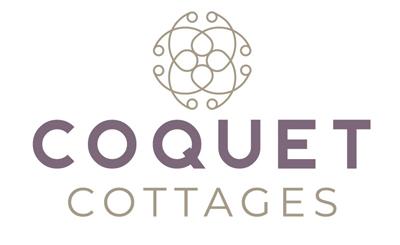 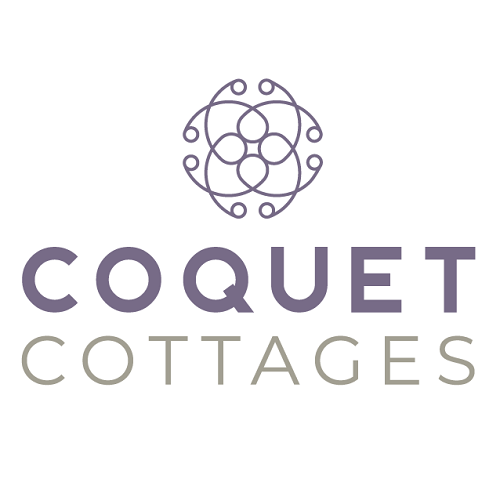 Accessibility Guide for Longstoneinfo@coquetcottages.co.uk, 01665 710700, https://www.coquetcottages.co.uk/northumberland-holiday-cottages/longstone-cottage/Contact for accessibility enquiries: Reservations Team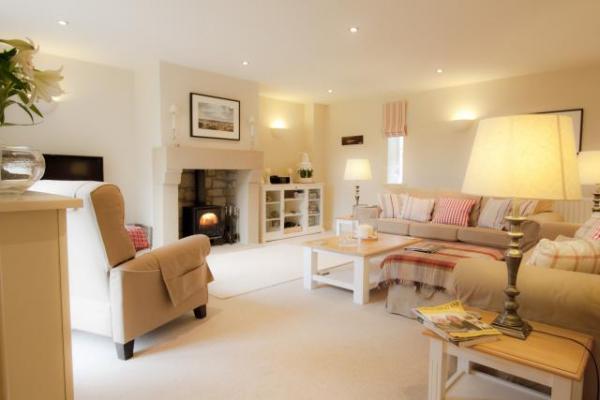 WelcomePerfect for small families, couples holidaying together or for a romantic weekend, Longstone Cottage near Seahouses is furnished and equipped to a luxurious 4 star GOLD award standard, so is perfect for discerning guests who wish to stay on the Northumberland coast, near the sea, without compromising on quality. Decorated in a gorgeous ‘coastal chic’ style, there are artworks by renowned local artists and designer fabrics are used throughout the cottage.It’s a short walk to the gorgeous St Aidens beach at Seahouses and there is a lovely newly refurbished restaurant and bar called The Longstone House serving gorgeous food just around 100yds from Longstone.At a Glance Level Access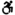 There is level access from the main entrance to:Washing/Dryer MachineLongstone LoungeLongstone Ground Floor WCLongstone Garden Access with steps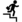 There are steps from the main entrance to:Bedroom Hearing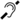 The (bedroom) TVs have subtitles.Getting here10 Village Farm
North Sunderland
NE68 7TE
 Travel by public transport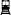 You can get to Longstone by bus.The nearest bus stop is a 2 minute walk away from Longstone, the bus stop is at St Paul's Church. The bus stop is 0.2 miles / 0.3 km from Longstone. Travel by taxi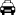 You can get a taxi with Sovereign Taxis by calling 01665 602200. Parking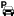 There is a drop-off point at the main entrance. The drop-off point does not have a dropped kerb.There is private parking for up to 2 cars, one on a private driveway in front of the cottage and one adjacent.Arrival Path to main entrance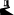 From the street to the main entrance, there is level access.The path is 900mm wide, or more. Main entrance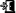 The main entrance has level access.The door is 900mm wide.The main door is side hung and manual.The main door is revolving and manual.Getting around inside Bedrooms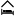 All bedrooms have windows.Bedrooms have ceiling lights, bedside lamps and natural daylight.Lights are LED. TVs have subtitles.All bedrooms are non-smoking.All bedrooms have fitted carpets.The bedroom nearest the main entrance has 14 steps.All bedrooms are ensuite.We have bathrooms with a separate shower.
Longstone Master Bedroom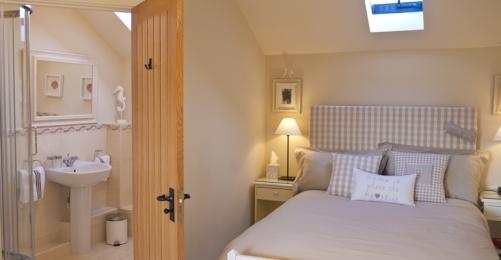 
Longstone Second Bedroom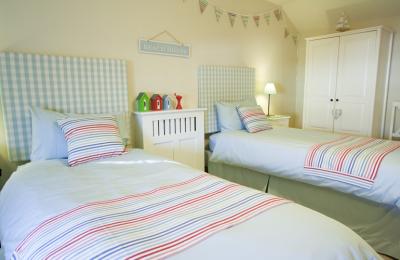 We have bathrooms with a bath and overhead shower. Washing/Dryer Machine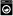 From the main entrance to the laundry, there is level access. The route is 900mm wide, or more. The door is 900mm wide.From the main entrance to the laundry, there is 1 step. There is no lift and no ramp.We have an iron and ironing board. Self catering kitchen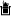 Longstone KitchenWe have an open plan kitchen.From the main entrance to the kitchen, there is level access.The route is 900mm wide, or more.The door is 900mm wide.The kitchen is well equipped and beautifully finished, with luxury cabinets and granite work surfaces. There’s a stainless steel range cooker with electric oven and induction hob, fridge, freezer, dishwasher, washer/dryer, microwave, kettle and toaster. There’s also a radio/hi-fi.  The oak dining table comfortably seats up to 4 and can be extended for up to 6 guests if you had visitors.
Longstone Kitchen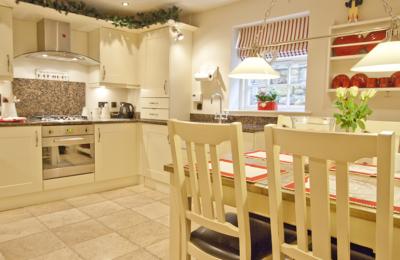  Lounge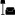 Longstone LoungeFrom the main entrance to the lounge, there is level access. The route is 900mm wide, or more. The door is 900mm wide.The lounge is beautifully furnished and very spacious, with a real wood-burning stove set in a gorgeous sandstone fire place.  An initial supply of logs are supplied between October and April and you can purchase more sacks upon booking. Large flat screen TV and DVD/CD player.  French windows face onto the private patio garden.
Longstone Lounge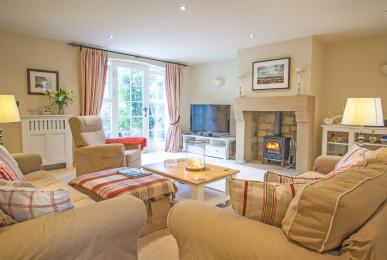 Longstone Ground Floor WCFrom the main entrance to this area, there is level access. The route is 900mm wide, or more.The door is 900mm wide.Getting around outside Longstone Garden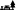 From the main entrance to the gardens, there is level access.The route is 900mm wide, or more.Longstone has a very attractive landscaped patio garden.  A table and chairs are provided for fine days and there’s a barbecue. Fully enclosed, it’s sunny and quite private.
Longstone Garden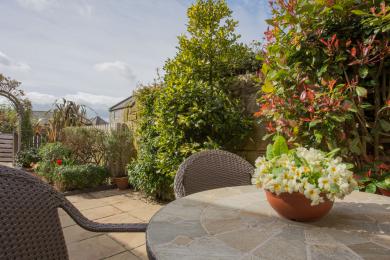 Customer care supportAccessibility equipmentFor a list of more items, please go to http://www.redcross.org.uk/Where-we-work/HealthandSupport?loc=ne65+0xp&r=50&s....The nearest toilet area for assistance dogs is in the garden.You can hire mobility equipment from Red Cross Newcastle by calling 0191 2737961.Guide last updated: 7 May 2019